Заместителю начальника управления образования                                      администрации муниципального образования                                                    Щербиновский район  В.А. Уваровойзаведующего       муниципального бюджетного                                               дошкольного     образовательного       учреждения                                                     детский    сад  №16 с. Николаевка  Кулик Н.К.Фотоотчет "Светофоркин в гостях у ребят"В целях предупреждения детского дорожно- транспортного травматизма, в рамках проведения профилактического мероприятия "Внимание - дети!" в МБДОУ детский сад №16 с. Николаевка был организован тематический спектакль направленный на обучение Правилам дрожного движения "Светофоркин в гостях у ребят".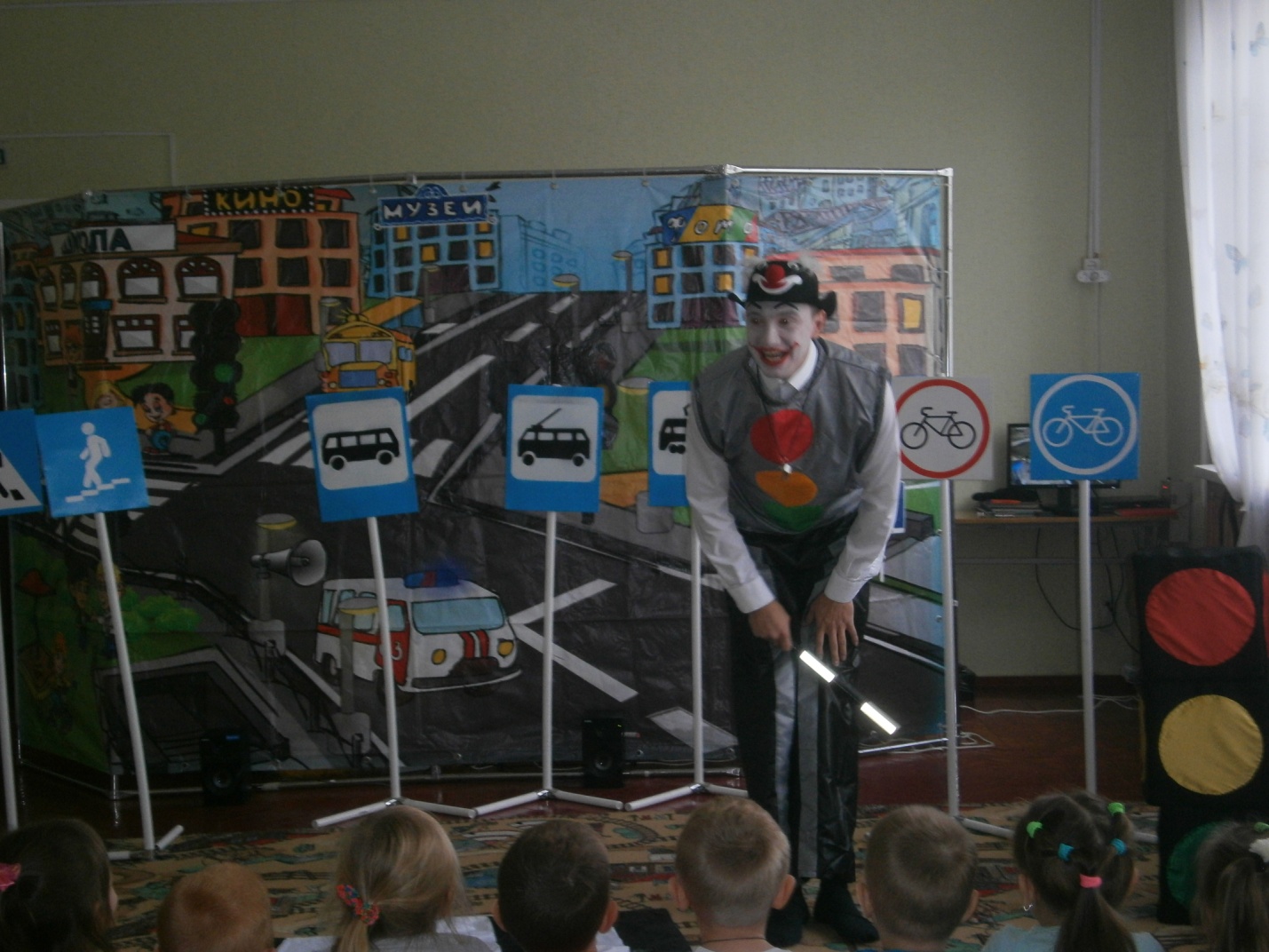 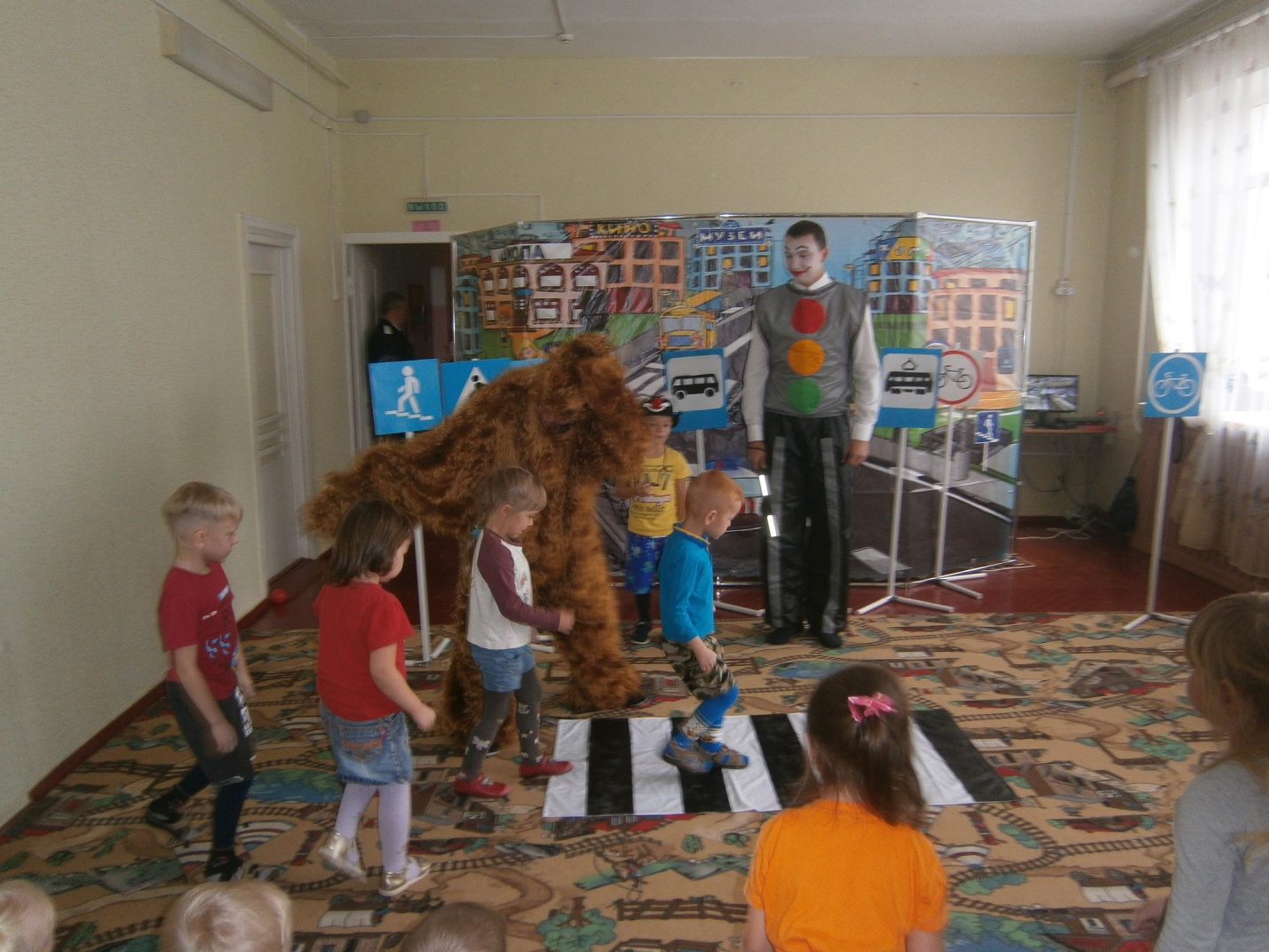 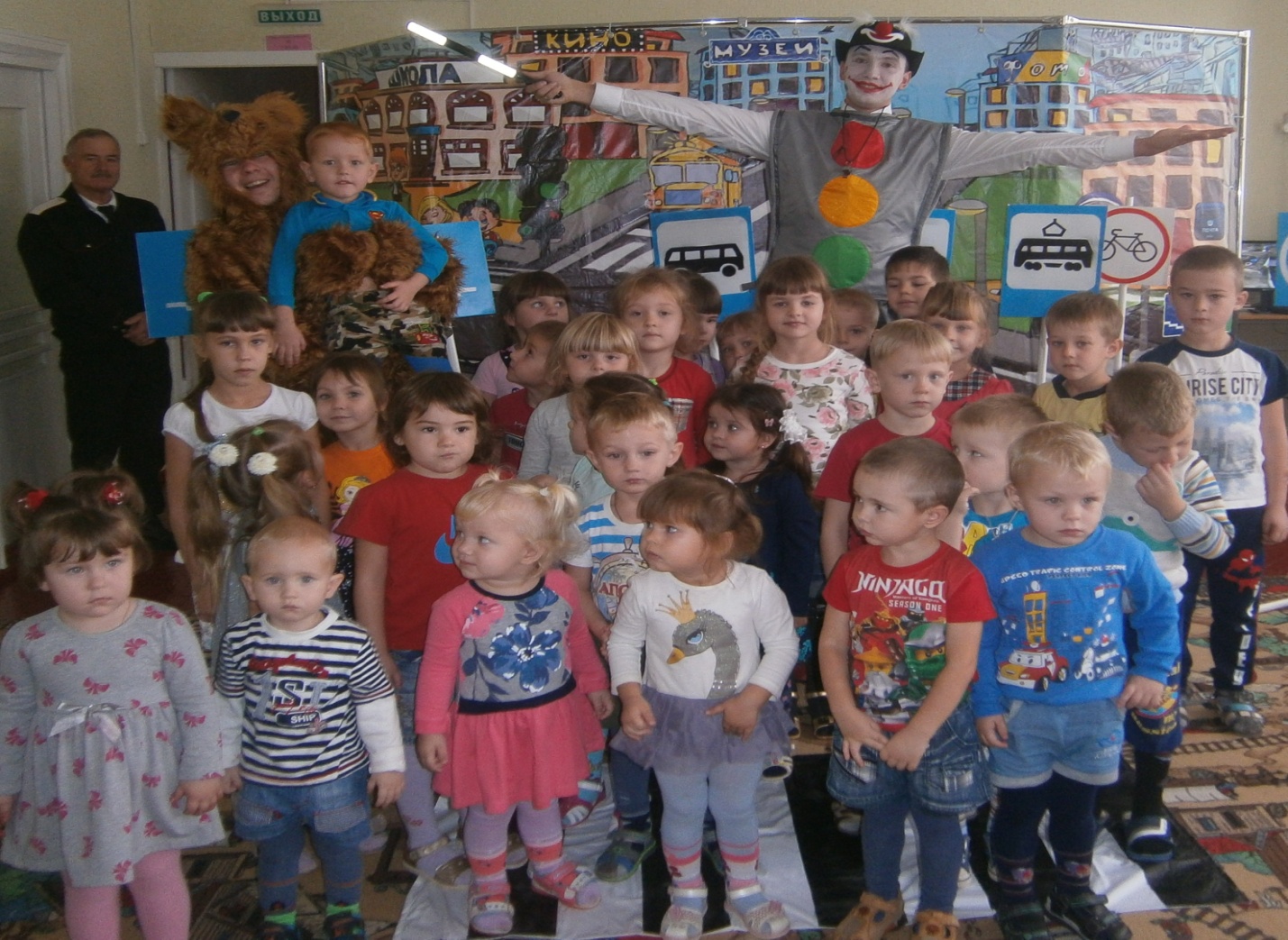 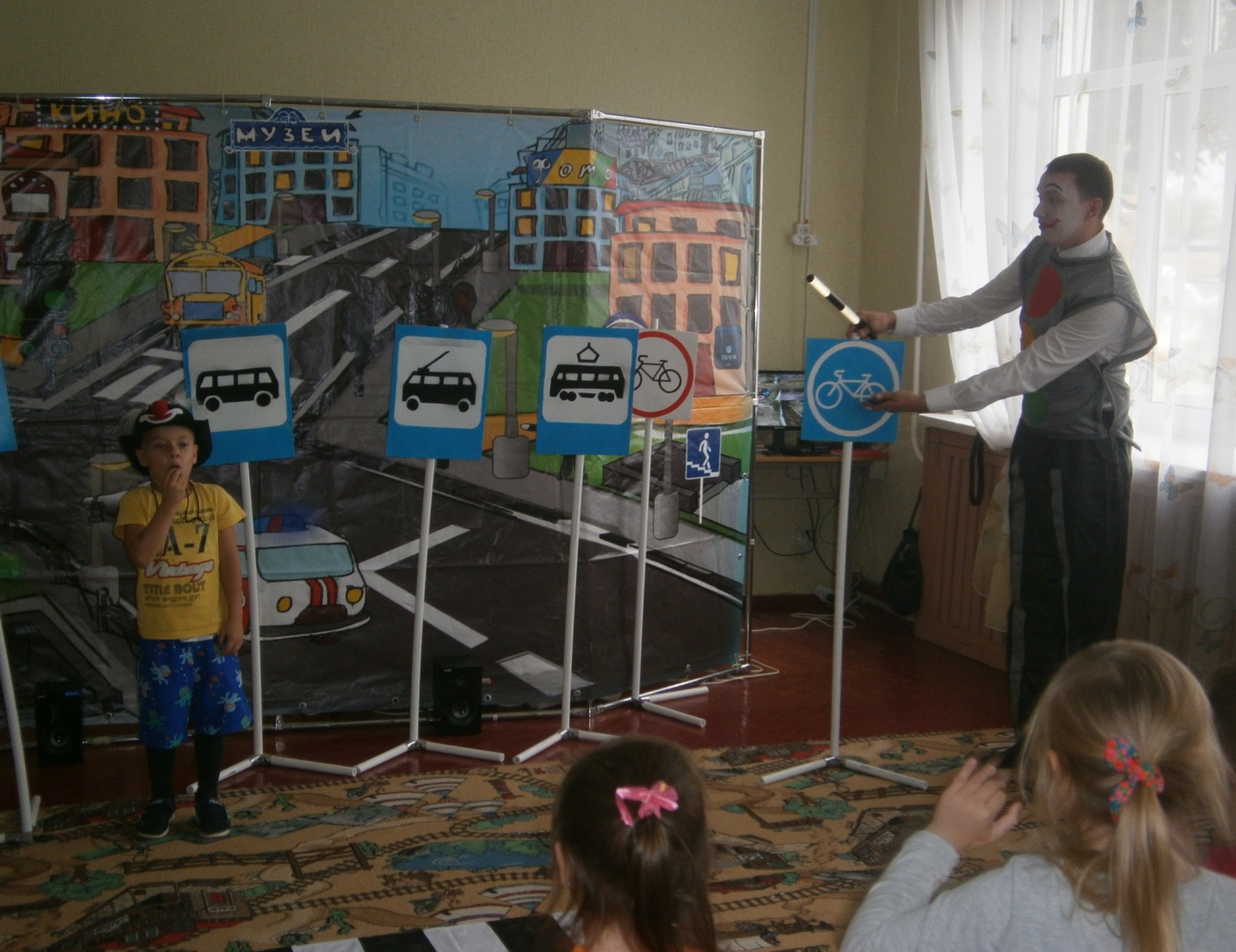 Заведующий муниципального бюджетногодошкольного образовательного учреждениядетский сад №16 МО ЩР село Николаевка                                                                   Н.К.КуликИсполнитель:   старший воспитатель Окинча Ю.С.Телефон: 32-910, 89054725911